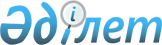 Мәслихаттың 2017 жылғы 21 желтоқсандағы № 204 "Қостанай қаласының 2018-2020 жылдарға арналған бюджеті туралы" шешіміне өзгерістер енгізу туралы
					
			Мерзімі біткен
			
			
		
					Қостанай облысы Қостанай қаласы мәслихатының 2018 жылғы 5 маусымдағы № 248 шешімі. Қостанай облысының Әділет департаментінде 2018 жылғы 20 маусымда № 7872 болып тіркелді. Мерзімі өткендіктен қолданыс тоқтатылды
      2008 жылғы 4 желтоқсандағы Қазақстан Республикасы Бюджет кодексінің 106, 109-баптарына сәйкес Қостанай қалалық мәслихаты ШЕШІМ ҚАБЫЛДАДЫ:
      1. Мәслихаттың 2017 жылғы 21 желтоқсандағы № 204 "Қостанай қаласының 2018-2020 жылдарға арналған бюджеті туралы" шешіміне (Нормативтік құқықтық актілерді мемлекеттік тіркеу тізілімінде № 7452 тіркелген, 2018 жылғы 10 қаңтарда Қазақстан Республикасы нормативтік құқықтық актілерінің электрондық түрдегі эталондық бақылау банкінде жарияланған) мынадай өзгерістер енгізілсін:
      көрсетілген шешімнің 1-тармағы жаңа редакцияда жазылсын:
      "1. Қостанай қаласының 2018-2020 жылдарға арналған бюджеті тиісінше 1, 2 және 3-қосымшаларға сәйкес, оның ішінде 2018 жылға мынадай көлемдерде бекітілсін:
      1) кірістер – 40176189,6 мың теңге, оның iшiнде:
      салықтық түсімдер бойынша – 24796044,0 мың теңге;
      салықтық емес түсімдер бойынша – 95658,0 мың теңге;
      негiзгi капиталды сатудан түсетiн түсiмдер бойынша – 1995513,0 мың теңге;
      трансферттер түсімі бойынша – 13288974,6 мың теңге;
      2) шығындар – 48812379,2 мың теңге;
      3) таза бюджеттiк кредиттеу – 34965,7 мың теңге;
      4) қаржы активтерімен операциялар бойынша сальдо – 0 теңге;
      5) бюджет тапшылығы (профициті) – - 8601223,9 мың теңге;
      6) бюджет тапшылығын қаржыландыру (профицитін пайдалану) – 8601223,9 мың теңге.";
      көрсетілген шешімнің 4, 5, 6, 7-тармақтары жаңа редакцияда жазылсын:
      "4. 2018 жылға арналған қалалық бюджетте республикалық және облыстық бюджеттерден нысаналы ағымдағы трансферттер түсімінің көзделгені ескерілсін, оның ішінде:
      тілдік курстар бойынша тағылымдамадан өткен мұғалімдерге қосымша ақы төлеуге 86,6 мың теңге сомасында;
      оқу кезеңінде негізгі қызметкерді алмастырғаны үшін мұғалімдерге қосымша ақы төлеуге 6968,0 мың теңге сомасында;
      мемлекеттік атаулы әлеуметтік көмекті төлеуге 18796,0 мың теңге сомасында;
      Қазақстан Республикасында мүгедектердің құқықтарын қамтамасыз ету және өмір сүру сапасын жақсарту жөніндегі 2012-2018 жылдарға арналған іс-шаралар жоспарын іске асыруға 85648,0 мың теңге сомасында;
      еңбек нарығын дамытуға 101863,0 мың теңге сомасында;
      мүгедектерді жұмысқа орналастыру үшін арнайы жұмыс орындарын құруға жұмыс берушінің шығындарын субсидиялауға 1470,0 мың теңге сомасында;
      Нәтижелі жұмыспен қамтуды және жаппай кәсіпкерлікті дамытудың 2017-2021 жылдарға арналған бағдарламасы шеңберінде еңбек нарығында сұранысқа ие кәсіптер мен дағдылар бойынша мобильдік орталықтардағы оқуды қоса алғанда жұмысшы кадрларды қысқа мерзімді кәсіптік оқытуға 72914,0 мың теңге сомасында;
      Нәтижелі жұмыспен қамтуды және жаппай кәсіпкерлікті дамытудың 2017-2021 жылдарға арналған бағдарламасы шеңберінде қоныс аударушылар және оралмандар үшін тұрғын үйді жалға алу (жалдау) бойынша шығыстарды өтеуге 1900,0 мың теңге сомасында;
      жұмыспен қамту орталықтарында әлеуметтік жұмыс жөніндегі консультанттар мен ассистенттерді ендіруге 5317,0 мың теңге сомасында;
      сандық білім беру инфрақұрылымын құруға 37505,0 мың теңге сомасында;
      джаз ансамблінің материалдық-техникалық базасын нығайтуға 19000,0 мың теңге сомасында;
      көшелерді орташа жөндеуге 838413,0 мың теңге сомасында;
      Қостанай қаласының бас жоспарын түзетуге 100000,0 мың теңге сомасында;
      Қостанай қаласының кезекші жоспарын әзірлеуге 100000,0 мың теңге сомасында;
      жануарлардың энзоотиялық аурулары бойынша ветеринариялық іс-шараларды жүргізуге 156,0 мың теңге сомасында;
      инсинераторларды пайдалана отырып биологиялық қалдықтарды кәдеге жаратуға 3168,0 мың теңге сомасында;
      үкіметтік емес ұйымдарда мемлекеттік әлеуметтік тапсырысты орналастыруға 25029,0 мың теңге сомасында;
      Қостанай қаласының тұрғындарына арналған Smart city жобасын ендіруге және қызмет көрсетуге 34240,0 мың теңге сомасында;
      білім ұйымдарын жоғары жылдамдықтағы Интернетке қосуға 4950,0 мың теңге сомасында;
      жаңартылған мазмұн бойынша оқулықтарды сатып алуға 197868,0 мың теңге сомасында;
      2018 жылдың XXII Паралимпиялық ойындарының Чемпионына тұрғын үй сатып алуға 19000,0 мың теңге сомасында;
      Нәтижелі жұмыспен қамтуды және жаппай кәсіпкерлікті дамытудың 2017-2021 жылдарға арналған бағдарламасы шеңберінде жұмыспен қамтудың жеке агенттіктеріне халықты жұмыспен қамту саласындағы қызметтердің аутсорсингіне 38884,0 мың теңге сомасында;
      ұлттық біліктілік тестінен өткен және бастауыш, негізгі және жалпы орта білімінің білім беру бағдарламаларын іске асыратын мұғалімдерге педагогикалық шеберлік біліктілігі үшін қосымша ақы төлуге 40650,0 мың теңге сомасында;
      жаңартылған білім беру мазмұны бойынша бастауыш, негізгі және жалпы орта білімнің оқу бағдарламаларын іске асыратын білім беру ұйымдарының мұғалімдеріне қосымша ақы төлеуге 344179,0 мың теңге сомасында.
      5. 2018 жылға арналған қалалық бюджетте республикалық және облыстық бюджеттерден қаражаттар түсімінің көзделгені ескерілсін, оның ішінде:
      бастауыш, негізгі, орта және жалпы орта білім беру объектілерін салуға және реконструкциялауға нысаналы трансферті 550000,0 мың теңге сомасында;
      коммуналдық тұрғын үй қорының тұрғын үйін жобалауға және (немесе), салуға, реконструкциялауға нысаналы трансферті 1151580,9 мың теңге сомасында;
      инженерлік-коммуникациялық инфрақұрылымды жобалауға, дамытуға және (немесе) жайластыруға нысаналы трансферті 4420979,2 мың теңге сомасында;
      сумен жабдықтау және су бұру жүйесін дамытуға нысаналы трансферті 20981,6 мың теңге сомасында;
      спорт объектілерін дамытуға нысаналы трансферті 825531,3 мың теңге сомасында;
      жылу-энергетикалық жүйені дамытуға нысаналы трансферті 55052,0 мың теңге сомасында;
      көліктік инфрақұрылымды дамытуға нысаналы трансферті 4126845,0 мың теңге сомасында;
      мемлекеттік органдардың объектілерін дамытуға нысаналы трансферттер 40000 мың теңге сомасында.
      6. 2018 жылға арналған қалалық бюджетте облыстық бюджеттен қаражаттар түсімінің көзделгені ескерілсін, оның ішінде:
      аудандардың (облыстық маңызы бар қалалардың) бюджеттеріне тұрғын үй жобалауға және (немесе) салуға кредит беруге 9018766,2 мың теңге сомасында.
      7. 2018 жылға арналған қаланың жергілікті атқарушы органының резерві 141089,2 мың теңге сомасында бекітілсін.";
      көрсетілген шешімнің 1, 2, 3-қосымшалары осы шешімнің 1, 2, 3-қосымшаларына сәйкес жаңа редакцияда жазылсын.
      2. Осы шешім 2018 жылдың 1 қаңтарынан бастап қолданысқа енгізіледі.
      КЕЛІСІЛДІ
      "Қостанай қаласы әкімдігінің
      экономика және бюджеттік
      жоспарлау бөлімі" мемлекеттік
      мекемесінің басшысы
      ________________ М. Ержанов Қостанай қаласының 2018 жылға арналған бюджеті Қостанай қаласының 2019 жылға арналған бюджеті Қостанай қаласының 2020 жылға арналған бюджеті
					© 2012. Қазақстан Республикасы Әділет министрлігінің «Қазақстан Республикасының Заңнама және құқықтық ақпарат институты» ШЖҚ РМК
				
      Сессия төрайымы, № 18сайлау округі бойынша депутаты

М. Бут

      Қостанайқалалық мәслихатының хатшысы

Б. Сандыбеков
Мәслихаттың
2018 жылғы 5 маусымдағы
№ 248 шешіміне 1-қосымшаМәслихаттың
2017 жылғы 21 желтоқсандағы
№ 204 шешіміне 1-қосымша
Санаты 
Санаты 
Санаты 
Санаты 
Сомасы, мың теңге
Сыныбы
Сыныбы
Сыныбы
Сомасы, мың теңге
Ішкі сыныбы
Ішкі сыныбы
Сомасы, мың теңге
Атауы
Сомасы, мың теңге
I. Кірістер 
40176189,6
1
00
0
Салықтық түсімдер 
24796044
1
01
0
Табыс салығы 
11540464
1
01
2
Жеке табыс салығы 
11540464
1
03
0
Әлеуметтік салық 
8415841
1
03
1
Әлеуметтік салық 
8415841
1
04
0
Меншікке салынатын салықтар 
3753487
1
04
1
Мүлікке салынатын салықтар
2655995
1
04
3
Жер салығы
195966
1
04
4
Көлік құралдарына салынатын салық 
901450
1
04
5
Бірынғай жер салығы
76
1
05
0
Тауарларға, жұмыстарға және қызметтерге салынатын ішкі салықтар 
736372
1
05
2
Акциздер
219680
1
05
3
Табиғи және басқа да ресурстарды пайдаланғаны үшін түсетін түсімдер
53861
1
05
4
Кәсіпкерлік және кәсіби қызметті жүргізгені үшін алынатын алымдар 
447831
1
05
5
Ойын бизнесіне салық
15000
1
08
0
Заңдық маңызы бар әрекеттерді жасағаны және (немесе) оған уәкілеттігі бар мемлекеттік органдар немесе лауазымды адамдар құжаттар бергені үшін алынатын міндетті төлемдер
349880
1
08
1
Мемлекеттік баж
349880
2
00
0
Салықтық емес түсімдер
95658
2
01
0
Мемлекеттік меншіктен түсетін кірістер 
73402
2
01
5
Мемлекет меншігіндегі мүлікті жалға беруден түсетін кірістер
73402
2
06
0
Басқа да салықтық емес түсiмдер
22256
2
06
1
Басқа да салықтық емес түсiмдер
22256
3
00
0
Негізгі капиталды сатудан түсетін түсімдер
1995513
3
01
0
Мемлекеттік мекемелерге бекітілген мемлекеттік мүлікті сату
1844808
3
01
1
Мемлекеттік мекемелерге бекітілген мемлекеттік мүлікті сату
1844808
3
03
0
Жерді және материалдық емес активтерді сату
150705
3
03
1
Жерді сату
131075
3
03
2
Материалдық емес активтерді сату
19630
4
00
0
Трансферттердің түсімдері
13288974,6
4
02
0
Мемлекеттік басқарудың жоғары тұрған органдарынан түсетін трансферттер
13288974,6
4
02
2
Облыстық бюджеттен түсетін трансферттер
13288974,6
Функционалдық топ 
Функционалдық топ 
Функционалдық топ 
Функционалдық топ 
Функционалдық топ 
Функционалдық топ 
Сомасы, мың теңге
Кіші функция 
Кіші функция 
Кіші функция 
Кіші функция 
Кіші функция 
Сомасы, мың теңге
Бюджеттік бағдарламалардың әкімшісі
Бюджеттік бағдарламалардың әкімшісі
Бюджеттік бағдарламалардың әкімшісі
Бюджеттік бағдарламалардың әкімшісі
Сомасы, мың теңге
Бағдарлама
Бағдарлама
Бағдарлама
Сомасы, мың теңге
Кіші бағдарлама
Кіші бағдарлама
Сомасы, мың теңге
Атауы
Сомасы, мың теңге
II. Шығындар
48812379,2
01
Жалпы сипаттағы мемлекеттік қызметтер
498309,5
1
Мемлекеттік басқарудың жалпы функцияларын орындайтын өкілді, атқарушы және басқа органдар
259974
112
Аудан (облыстық маңызы бар қала) мәслихатының аппараты
21593
001
Аудан (облыстық маңызы бар қала) мәслихатының қызметін қамтамасыз ету жөніндегі қызметтер
21393
003
Мемлекеттік органның күрделі шығыстары
200
122
Аудан (облыстық маңызы бар қала) әкімінің аппараты
238381
001
Аудан (облыстық маңызы бар қала) әкімінің қызметін қамтамасыз ету жөніндегі қызметтер
159340
003
Мемлекеттік органның күрделі шығыстары
79041
2
Қаржылық қызмет
74877
452
Ауданның (облыстық маңызы бар қаланың) қаржы бөлімі
45676
001
Ауданның (облыстық маңызы бар қаланың) бюджетін орындау және коммуналдық меншігін басқару саласындағы мемлекеттік саясатты іске асыру жөніндегі қызметтер
34045
003
Салық салу мақсатында мүлікті бағалауды жүргізу
11391
018
Мемлекеттік органның күрделі шығыстары
240
489
Ауданның (облыстық маңызы бар қаланың) мемлекеттік активтер және сатып алу бөлімі
29201
001
Жергілікті деңгейде мемлекеттік активтер мен сатып алуды басқару саласындағы мемлекеттік саясатты іске асыру жөніндегі қызметтер
26367,7
003
Мемлекеттік органның күрделі шығыстары
736,3
005
Жекешелендіру, коммуналдық меншікті басқару, жекешелендіруден кейінгі қызмет және осыған байланысты дауларды реттеу
2097
5
Жоспарлау және статистикалық қызмет
24372
453
Ауданның (облыстық маңызы бар қаланың) экономика және бюджеттік жоспарлау бөлімі
24372
001
Экономикалық саясатты, мемлекеттік жоспарлау жүйесін қалыптастыру және дамыту саласындағы мемлекеттік саясатты іске асыру жөніндегі қызметтер
24072
004
Мемлекеттік органның күрделі шығыстары
300
9
Жалпы сипаттағы өзге де мемлекеттiк қызметтер
139086,5
458
Ауданның (облыстық маңызы бар қаланың) тұрғын үй-коммуналдық шаруашылығы, жолаушылар көлігі және автомобиль жолдары бөлімі
99086,5
001
Жергілікті деңгейде тұрғын үй-коммуналдық шаруашылығы, жолаушылар көлігі және автомобиль жолдары саласындағы мемлекеттік саясатты іске асыру жөніндегі қызметтер
98486,5
013
Мемлекеттік органның күрделі шығыстары
600
467
Ауданның (облыстық маңызы бар қаланың) құрылыс бөлімі
40000
040
Мемлекеттік органдардың объектілерін дамыту
40000
02
Қорғаныс
48085
1
Әскери мұқтаждар 
47085
122
Аудан (облыстық маңызы бар қала) әкімінің аппараты
47085
005
Жалпыға бірдей әскери міндетті атқару шеңберіндегі іс-шаралар
47085
2
Төтенше жағдайлар жөнiндегi жұмыстарды ұйымдастыру
1000
122
Аудан (облыстық маңызы бар қала) әкімінің аппараты
1000
006
Аудан (облыстық маңызы бар қала) ауқымындағы төтенше жағдайлардың алдын алу және оларды жою
1000
03
Қоғамдық тәртіп, қауіпсіздік, құқықтық, сот, қылмыстық-атқару қызметі
74500
9
Қоғамдық тәртіп және қауіпсіздік саласындағы басқа да қызметтер
74500
458
Ауданның (облыстық маңызы бар қаланың) тұрғын үй-коммуналдық шаруашылығы, жолаушылар көлігі және автомобиль жолдары бөлімі
74500
021
Елдi мекендерде жол қозғалысы қауiпсiздiгін қамтамасыз ету
74500
04
Білім беру
10480833,5
1
Мектепке дейінгі тәрбие және оқыту
3320655
464
Ауданның (облыстық маңызы бар қаланың) білім бөлімі
3320645
009
Мектепке дейінгі тәрбие мен оқыту ұйымдарының қызметін қамтамасыз ету
1755950
040
Мектепке дейінгі білім беру ұйымдарында мемлекеттік білім беру тапсырысын іске асыруға
1564695
467
Ауданның (облыстық маңызы бар қаланың) құрылыс бөлімі
10
037
Мектепке дейiнгi тәрбие және оқыту объектілерін салу және реконструкциялау
10
2
Бастауыш, негізгі орта және жалпы орта білім беру
6494542,5
464
Ауданның (облыстық маңызы бар қаланың) білім бөлімі
5864725,1
003
Жалпы білім беру
5457287,2
006
Балаларға қосымша білім беру
407437,9
465
Ауданның (облыстық маңызы бар қаланың) дене шынықтыру және спорт бөлімі
71909
017
Балалар мен жасөспірімдерге спорт бойынша қосымша білім беру
71909
467
Ауданның (облыстық маңызы бар қаланың) құрылыс бөлімі
557908,4
024
Бастауыш, негізгі орта және жалпы орта білім беру объектілерін салу және реконструкциялау
557908,4
9
Білім беру саласындағы өзге де қызметтер
665636
464
Ауданның (облыстық маңызы бар қаланың) білім бөлімі
665636
001
Жергілікті деңгейде білім беру саласындағы мемлекеттік саясатты іске асыру жөніндегі қызметтер
30591
005
Ауданның (облыстық маңызы бар қаланың) мемлекеттік білім беру мекемелер үшін оқулықтар мен оқу-әдістемелік кешендерді сатып алу және жеткізу
277264
007
Аудандық (қалалық) ауқымдағы мектеп олимпиадаларын және мектептен тыс іс-шараларды өткізу
9688
012
Мемлекеттік органның күрделі шығыстары
450
015
Жетім баланы (жетім балаларды) және ата-аналарының қамқорынсыз қалған баланы (балаларды) күтіп-ұстауға қамқоршыларға (қорғаншыларға) ай сайынға ақшалай қаражат төлемі
95842
022
Жетім баланы (жетім балаларды) және ата-анасының қамқорлығынсыз қалған баланы (балаларды) асырап алғаны үшін Қазақстан азаматтарына біржолғы ақша қаражатын төлеуге арналған төлемдер
5479
067
Ведомстволық бағыныстағы мемлекеттік мекемелер мен ұйымдардың күрделі шығыстары
246322
06
Әлеуметтік көмек және әлеуметтік қамсыздандыру
1205118,3
1
Әлеуметтiк қамсыздандыру
79918
451
Ауданның (облыстық маңызы бар қаланың) жұмыспен қамту және әлеуметтік бағдарламалар бөлімі
61766
005
Мемлекеттік атаулы әлеуметтік көмек
61766
464
Ауданның (облыстық маңызы бар қаланың) білім бөлімі
18152
030
Патронат тәрбиешілерге берілген баланы (балаларды) асырап бағу 
16035
031
Жетім балаларды және ата-аналарының қамқорынсыз қалған, отбасылық үлгідегі балалар үйлері мен асыраушы отбасыларындағы балаларды мемлекеттік қолдау
2117
2
Әлеуметтік көмек
914354,3
451
Ауданның (облыстық маңызы бар қаланың) жұмыспен қамту және әлеуметтік бағдарламалар бөлімі
914354,3
002
Жұмыспен қамту бағдарламасы
273153
006
Тұрғын үйге көмек көрсету
86000
007
Жергілікті өкілетті органдардың шешімі бойынша мұқтаж азаматтардың жекелеген топтарына әлеуметтік көмек
204160
010
Үйден тәрбиеленіп оқытылатын мүгедек балаларды материалдық қамтамасыз ету
5472
013
Белгіленген тұрғылықты жері жоқ тұлғаларды әлеуметтік бейімдеу
91863
014
Мұқтаж азаматтарға үйде әлеуметтiк көмек көрсету
80850
017
Оңалтудың жеке бағдарламасына сәйкес мұқтаж мүгедектердi мiндеттi гигиеналық құралдармен қамтамасыз ету, қозғалуға қиындығы бар бірінші топтағы мүгедектерге жеке көмекшінің және есту бойынша мүгедектерге қолмен көрсететiн тіл маманының қызметтерін ұсыну 
128275,3
023
Жұмыспен қамту орталықтарының қызметін қамтамасыз ету
44581
9
Әлеуметтік көмек және әлеуметтік қамтамасыз ету салаларындағы өзге де қызметтер
210846
451
Ауданның (облыстық маңызы бар қаланың) жұмыспен қамту және әлеуметтік бағдарламалар бөлімі
210846
001
Жергілікті деңгейде халық үшін әлеуметтік бағдарламаларды жұмыспен қамтуды қамтамасыз етуді іске асыру саласындағы мемлекеттік саясатты іске асыру жөніндегі қызметтер
75881
011
Жәрдемақыларды және басқа да әлеуметтік төлемдерді есептеу, төлеу мен жеткізу бойынша қызметтерге ақы төлеу
1488
021
Мемлекеттік органның күрделі шығыстары
500
050
Қазақстан Республикасында мүгедектердің құқықтарын қамтамасыз ету және өмір сүру сапасын жақсарту жөніндегі 2012 - 2018 жылдарға арналған іс-шаралар жоспарын іске асыру
107948
054
Үкіметтік емес ұйымдарда мемлекеттік әлеуметтік тапсырысты орналастыру 
25029
07
Тұрғын үй-коммуналдық шаруашылық
17782830,5
1
Тұрғын үй шаруашылығы
16314742,8
458
Ауданның (облыстық маңызы бар қаланың) тұрғын үй-коммуналдық шаруашылығы, жолаушылар көлігі және автомобиль жолдары бөлімі
200696
002
Мемлекеттiк қажеттiлiктер үшiн жер учаскелерiн алып қою, соның iшiнде сатып алу жолымен алып қою және осыған байланысты жылжымайтын мүлiктi иелiктен айыру
86284
003
Мемлекеттік тұрғын үй қорын сақтауды ұйымдастыру
3203
004
Азматтардың жекелеген санаттарын тұрғын үймен қамтамасыз ету
103940
031
Кондоминиум объектісіне техникалық паспорттар дайындау
4069
049
Көп пәтерлі тұрғын үйлерде энергетикалық аудит жүргізу
3200
467
Ауданның (облыстық маңызы бар қаланың) құрылыс бөлімі
16101984,8
003
Коммуналдық тұрғын үй қорының тұрғын үйін жобалау және (немесе) салу, реконструкциялау
10336931
004
Инженерлік-коммуникациялық инфрақұрылымды жобалау, дамыту және (немесе) жайластыру
5765053,8
479
Ауданның (облыстық маңызы бар қаланың) тұрғын үй инспекциясы бөлімі 
12062
001
Жергілікті деңгейде тұрғын үй қоры саласындағы мемлекеттік саясатты іске асыру жөніндегі қызметтер
11912
005
Мемлекеттік органның күрделі шығыстары
150
2
Коммуналдық шаруашылық
131701,7
458
Ауданның (облыстық маңызы бар қаланың) тұрғын үй-коммуналдық шаруашылығы, жолаушылар көлігі және автомобиль жолдары бөлімі
131701,7
012
Сумен жабдықтау және су бұру жүйесінің жұмыс істеуі
1339
028
Коммуналдық шаруашылығын дамыту
6370,9
029
Сумен жабдықтау және су бұру жүйелерін дамыту
106052,6
048
Қаланы және елді мекендерді абаттандыруды дамыту
17939,2
3
Елді мекендерді көркейту
1336386
458
Ауданның (облыстық маңызы бар қаланың) тұрғын үй-коммуналдық шаруашылығы, жолаушылар көлігі және автомобиль жолдары бөлімі
1336386
015
Елдi мекендердегі көшелердi жарықтандыру
253997
016
Елді мекендердің санитариясын қамтамасыз ету
10000
017
Жерлеу орындарын ұстау және туыстары жоқ адамдарды жерлеу
2170
018
Елді мекендерді абаттандыру және көгалдандыру
1070219
08
Мәдениет, спорт, туризм және ақпараттық кеңістік
1855624,4
1
Мәдениет саласындағы қызмет
176186
455
Ауданның (облыстық маңызы бар қаланың) мәдениет және тілдерді дамыту бөлімі
176186
003
Мәдени – демалыс жұмысын қолдау
176186
2
Спорт
1452253,4
465
Ауданның (облыстық маңызы бар қаланың) дене шынықтыру және спорт бөлімі
626722,1
001
Жергілікті деңгейде дене шынықтыру және спорт саласындағы мемлекеттік саясатты іске асыру жөніндегі қызметтер
16832
004
Мемлекеттік органның күрделі шығыстары
19931
005
Ұлттық және бұқаралық спорт түрлерін дамыту
195711
006
Аудандық (облыстық маңызы бар қалалық) деңгейде спорттық жарыстар өткізу 
8285
007
Әртүрлі спорт түрлері бойынша аудан (облыстық маңызы бар қала) құрама командаларының мүшелерін дайындау және олардың облыстық спорт жарыстарына қатысуы
13784
032
Ведомстволық бағыныстағы мемлекеттік мекемелер мен ұйымдардың күрделі шығыстары
372179,1
467
Ауданның (облыстық маңызы бар қаланың) құрылыс бөлімі
825531,3
008
Cпорт объектілерін дамыту
825531,3
3
Ақпараттық кеңістік
156756
455
Ауданның (облыстық маңызы бар қаланың) мәдениет және тілдерді дамыту бөлімі
113297
006
Аудандық (қалалық) кітапханалардың жұмыс істеуі
110724
007
Мемлекеттік тілді және Қазақстан халқының басқа да тілдерін дамыту
2573
456
Ауданның (облыстық маңызы бар қаланың) ішкі саясат бөлімі
43459
002
Мемлекеттік ақпараттық саясат жүргізу жөніндегі қызметтер
43459
9
Мәдениет, спорт, туризм және ақпараттық кеңістікті ұйымдастыру жөніндегі өзге де қызметтер
70429
455
Ауданның (облыстық маңызы бар қаланың) мәдениет және тілдерді дамыту бөлімі
54946
001
Жергілікті деңгейде тілдерді және мәдениетті дамыту саласындағы мемлекеттік саясатты іске асыру жөніндегі қызметтер
14046
010
Мемлекеттік органның күрделі шығыстары
700
032
Ведомстволық бағыныстағы мемлекеттік мекемелер мен ұйымдардың күрделі шығыстары
40200
456
Ауданның (облыстық маңызы бар қаланың) ішкі саясат бөлімі
15483
001
Жергілікті деңгейде ақпарат, мемлекеттілікті нығайту және азаматтардың әлеуметтік сенімділігін қалыптастыру саласында мемлекеттік саясатты іске асыру жөніндегі қызметтер
11916
003
Жастар саясаты саласында іс-шараларды іске асыру
3267
006
Мемлекеттік органның күрделі шығыстары
300
09
Отын-энергетика кешенi және жер қойнауын пайдалану
55052
1
Отын және энергетика
55052
458
Ауданның (облыстық маңызы бар қаланың) тұрғын үй-коммуналдық шаруашылығы, жолаушылар көлігі және автомобиль жолдары бөлімі
55052
019
Жылу-энергетикалық жүйені дамыту
55052
10
Ауыл, су, орман, балық шаруашылығы, ерекше қорғалатын табиғи аумақтар, қоршаған ортаны және жануарлар дүниесін қорғау, жер қатынастары
89333
1
Ауыл шаруашылығы
61484
462
Ауданның (облыстық маңызы бар қаланың) ауыл шаруашылығы бөлімі
22686
001
Жергілікте деңгейде ауыл шаруашылығы саласындағы мемлекеттік саясатты іске асыру жөніндегі қызметтер
21787,8
006
Мемлекеттік органның күрделі шығыстары
898,2
473
Ауданның (облыстық маңызы бар қаланың) ветеринария бөлімі
38798
001
Жергілікті деңгейде ветеринария саласындағы мемлекеттік саясатты іске асыру жөніндегі қызметтер
21012
003
Мемлекеттік органның күрделі шығыстары
250
005
Мал көмінділерінің (биотермиялық шұңқырлардың) жұмыс істеуін қамтамасыз ету
6668
006
Ауру жануарларды санитарлық союды ұйымдастыру
120
007
Қаңғыбас иттер мен мысықтарды аулауды және жоюды ұйымдастыру
6080
009
Жануарлардың энзоотиялық аурулары бойынша ветеринариялық іс-шараларды жүргізу
156
011
Эпизоотияға қарсы іс-шаралар жүргізу
4512
6
Жер қатынастары 
27849
463
Ауданның (облыстық маңызы бар қаланың) жер қатынастары бөлімі
27849
001
Аудан (облыстық маңызы бар қала) аумағында жер қатынастарын реттеу саласындағы мемлекеттік саясатты іске асыру жөніндегі қызметтер
25121
003
Елдi мекендердi жер-шаруашылық орналастыру
2428
007
Мемлекеттік органның күрделі шығыстары
300
11
Өнеркәсіп, сәулет, қала құрылысы және құрылыс қызметі
333025
2
Сәулет, қала құрылысы және құрылыс қызметі
333025
467
Ауданның (облыстық маңызы бар қаланың) құрылыс бөлімі
77916
001
Жергілікті деңгейде құрылыс саласындағы мемлекеттік саясатты іске асыру жөніндегі қызметтер 
50316
017
Мемлекеттік органның күрделі шығыстары
27600
468
Ауданның (облыстық маңызы бар қаланың) сәулет және қала құрылысы бөлімі
255109
001
Жергілікті деңгейде сәулет және қала құрылысы саласындағы мемлекеттік саясатты іске асыру жөніндегі қызметтер
38274
003
Аудан аумағында қала құрылысын дамыту схемаларын және елді мекендердің бас жоспарларын әзірлеу
216385
004
Мемлекеттік органның күрделі шығыстары
450
12
Көлік және коммуникация
7906093,1
1
Автомобиль көлігі
7906093,1
458
Ауданның (облыстық маңызы бар қаланың) тұрғын үй-коммуналдық шаруашылығы, жолаушылар көлігі және автомобиль жолдары бөлімі
7906093,1
022
Көлік инфрақұрылымын дамыту
4196996
023
Автомобиль жолдарының жұмыс істеуін қамтамасыз ету
3709097,1
13
Басқалар
178197,2
3
Кәсіпкерлік қызметті қолдау және бәсекелестікті қорғау 
17298
469
Ауданның (облыстық маңызы бар қаланың) кәсіпкерлік бөлімі 
17298
001
Жергілікті деңгейде кәсіпкерлікті дамыту саласындағы мемлекеттік саясатты іске асыру жөніндегі қызметтер
16705
003
Кәсіпкерлік қызметті қолдау
393
004
Мемлекеттік органның күрделі шығыстары
200
9
Басқалар
160899,2
452
Ауданның (облыстық маңызы бар қаланың) қаржы бөлімі
141089,2
012
Ауданның (облыстық маңызы бар қаланың) жергілікті атқарушы органының резерві
141089,2
453
Ауданның (облыстық маңызы бар қаланың) экономика және бюджеттік жоспарлау бөлімі
19810
003
Жергілікті бюджеттік инвестициялық жобалардың техникалық-экономикалық негіздемелерін және мемлекеттік-жекешелік әріптестік жобалардың, оның ішінде концессиялық жобалардың конкурстық құжаттамаларын әзірлеу немесе түзету, сондай-ақ қажетті сараптамаларын жүргізу, мемлекеттік-жекешелік әріптестік жобаларды, оның ішінде концессиялық жобаларды консультациялық сүйемелдеу
19810
14
Борышқа қызмет көрсету
15335
1
Борышқа қызмет көрсету
15335
452
Ауданның (облыстық маңызы бар қаланың) қаржы бөлімі
15335
013
Жергілікті атқарушы органдардың облыстық бюджеттен қарыздар бойынша сыйақылар мен өзге де төлемдерді төлеу бойынша борышына қызмет көрсету
15335
15
Трансферттер
8290042,7
1
Трансферттер
8290042,7
452
Ауданның (облыстық маңызы бар қаланың) қаржы бөлімі
8290042,7
006
Пайдаланылмаған (толық пайдаланылмаған) нысаналы трансферттерді қайтару
3057,1
007
Бюджеттік алып қоюлар
7851989
024
Заңнаманы өзгертуге байланысты жоғары тұрған бюджеттің шығындарын өтеуге төменгі тұрған бюджеттен ағымдағы нысаналы трансферттер
434996,5
054
Қазақстан Республикасының Ұлттық қорынан берілетін нысаналы трансферт есебінен республикалық бюджеттен бөлінген пайдаланылмаған (түгел пайдаланылмаған) нысаналы трансферттердің сомасын қайтару
0,1
III. Таза бюджеттік кредиттеу
34965,7
Бюджеттік кредиттерді өтеу
34965,7
05
Бюджеттік кредиттерді өтеу
34965,7
1
Бюджеттік кредиттерді өтеу
34965,7
002
Бюджеттік кредиттердің сомаларын қайтару
34965,7
002
Жергілікті бюджеттен берілген пайдаланылмаған бюджеттік кредиттерді қайтару
34965,7
IV. Қаржы активтерімен операциялар бойынша сальдо
0
V. Бюджет тапшылығы (профициті)
-8601223,9
VI. Бюджет тапшылығын қаржыландыру (профицитін пайдалану)
8601223,9Мәслихаттың
2018 жылғы 5 маусымдағы
№ 248 шешіміне 2-қосымшаМәслихаттың
2017 жылғы 21 желтоқсандағы
№ 204 шешіміне 2-қосымша
Санаты 
Санаты 
Санаты 
Санаты 
Сомасы, мың теңге
Сыныбы
Сыныбы
Сыныбы
Сомасы, мың теңге
Ішкі сыныбы
Ішкі сыныбы
Сомасы, мың теңге
Атауы
Сомасы, мың теңге
I. Кірістер 
45498125,3
1
00
0
Салықтық түсімдер 
25462863
1
01
0
Табыс салығы 
13393713
1
01
2
Жеке табыс салығы 
13393713
1
03
0
Әлеуметтік салық 
8208390
1
03
1
Әлеуметтік салық 
8208390
1
04
0
Меншікке салынатын салықтар 
2745327
1
04
1
Мүлікке салынатын салықтар
1675125
1
04
3
Жер салығы
209984
1
04
4
Көлік құралдарына салынатын салық 
860137
1
04
5
Бірынғай жер салығы
81
1
05
0
Тауарларға, жұмыстарға және қызметтерге салынатын ішкі салықтар 
744561
1
05
2
Акциздер
209180
1
05
3
Табиғи және басқа да ресурстарды пайдаланғаны үшін түсетін түсімдер
53861
1
05
4
Кәсіпкерлік және кәсіби қызметті жүргізгені үшін алынатын алымдар 
481520
1
08
0
Заңдық маңызы бар әрекеттерді жасағаны және (немесе) оған уәкілеттігі бар мемлекеттік органдар немесе лауазымды адамдар құжаттар бергені үшін алынатын міндетті төлемдер
370872
1
08
1
Мемлекеттік баж
370872
2
00
0
Салықтық емес түсімдер
102354
2
01
0
Мемлекеттік меншіктен түсетін кірістер 
78540
2
01
5
Мемлекет меншігіндегі мүлікті жалға беруден түсетін кірістер
78540
2
06
0
Басқа да салықтық емес түсiмдер
23814
2
06
1
Басқа да салықтық емес түсiмдер
23814
3
00
0
Негізгі капиталды сатудан түсетін түсімдер
4414240
3
01
0
Мемлекеттік мекемелерге бекітілген мемлекеттік мүлікті сату
4263686
3
01
1
Мемлекеттік мекемелерге бекітілген мемлекеттік мүлікті сату
4263686
3
03
0
Жерді және материалдық емес активтерді сату
150554
3
03
1
Жерді сату
140250
3
03
2
Материалдық емес активтерді сату
10304
4
00
0
Трансферттердің түсімдері
15518668,3
4
02
0
Мемлекеттік басқарудың жоғары тұрған органдарынан түсетін трансферттер
15518668,3
4
02
2
Облыстық бюджеттен түсетін трансферттер
15518668,3
Функционалдық топ 
Функционалдық топ 
Функционалдық топ 
Функционалдық топ 
Функционалдық топ 
Функционалдық топ 
Сомасы, мың теңге
Кіші функция 
Кіші функция 
Кіші функция 
Кіші функция 
Кіші функция 
Сомасы, мың теңге
Бюджеттік бағдарламалардың әкімшісі
Бюджеттік бағдарламалардың әкімшісі
Бюджеттік бағдарламалардың әкімшісі
Бюджеттік бағдарламалардың әкімшісі
Сомасы, мың теңге
Бағдарлама
Бағдарлама
Бағдарлама
Сомасы, мың теңге
Кіші бағдарлама
Кіші бағдарлама
Сомасы, мың теңге
Атауы
Сомасы, мың теңге
II. Шығындар
50232849,1
01
Жалпы сипаттағы мемлекеттік қызметтер
641827
1
Мемлекеттік басқарудың жалпы функцияларын орындайтын өкілді, атқарушы және басқа органдар
189686
112
Аудан (облыстық маңызы бар қала) мәслихатының аппараты
22665
001
Аудан (облыстық маңызы бар қала) мәслихатының қызметін қамтамасыз ету жөніндегі қызметтер
22465
003
Мемлекеттік органның күрделі шығыстары
200
122
Аудан (облыстық маңызы бар қала) әкімінің аппараты
167021
001
Аудан (облыстық маңызы бар қала) әкімінің қызметін қамтамасыз ету жөніндегі қызметтер
166521
003
Мемлекеттік органның күрделі шығыстары
500
2
Қаржылық қызмет
63037
452
Ауданның (облыстық маңызы бар қаланың) қаржы бөлімі
34910
001
Ауданның (облыстық маңызы бар қаланың) бюджетін орындау және коммуналдық меншігін басқару саласындағы мемлекеттік саясатты іске асыру жөніндегі қызметтер
33910
018
Мемлекеттік органның күрделі шығыстары
1000
489
Ауданның (облыстық маңызы бар қаланың) мемлекеттік активтер және сатып алу бөлімі
28127
001
Жергілікті деңгейде мемлекеттік активтер мен сатып алуды басқару саласындағы мемлекеттік саясатты іске асыру жөніндегі қызметтер
25584
003
Мемлекеттік органның күрделі шығыстары
320
005
Жекешелендіру, коммуналдық меншікті басқару, жекешелендіруден кейінгі қызмет және осыған байланысты дауларды реттеу
2223
5
Жоспарлау және статистикалық қызмет
23374
453
Ауданның (облыстық маңызы бар қаланың) экономика және бюджеттік жоспарлау бөлімі
23374
001
Экономикалық саясатты, мемлекеттік жоспарлау жүйесін қалыптастыру және дамыту саласындағы мемлекеттік саясатты іске асыру жөніндегі қызметтер
23074
004
Мемлекеттік органның күрделі шығыстары
300
9
Жалпы сипаттағы өзге де мемлекеттiк қызметтер
365730
458
Ауданның (облыстық маңызы бар қаланың) тұрғын үй-коммуналдық шаруашылығы, жолаушылар көлігі және автомобиль жолдары бөлімі
65730
001
Жергілікті деңгейде тұрғын үй-коммуналдық шаруашылығы, жолаушылар көлігі және автомобиль жолдары саласындағы мемлекеттік саясатты іске асыру жөніндегі қызметтер
64834
013
Мемлекеттік органның күрделі шығыстары
896
467
Ауданның (облыстық маңызы бар қаланың) құрылыс бөлімі
300000
040
Мемлекеттік органдардың объектілерін дамыту
300000
02
Қорғаныс
49507
1
Әскери мұқтаждар 
48507
122
Аудан (облыстық маңызы бар қала) әкімінің аппараты
48507
005
Жалпыға бірдей әскери міндетті атқару шеңберіндегі іс-шаралар
48507
2
Төтенше жағдайлар жөнiндегi жұмыстарды ұйымдастыру
1000
122
Аудан (облыстық маңызы бар қала) әкімінің аппараты
1000
006
Аудан (облыстық маңызы бар қала) ауқымындағы төтенше жағдайлардың алдын алу және оларды жою
1000
03
Қоғамдық тәртіп, қауіпсіздік, құқықтық, сот, қылмыстық-атқару қызметі
34500
9
Қоғамдық тәртіп және қауіпсіздік саласындағы басқа да қызметтер
34500
458
Ауданның (облыстық маңызы бар қаланың) тұрғын үй-коммуналдық шаруашылығы, жолаушылар көлігі және автомобиль жолдары бөлімі
34500
021
Елдi мекендерде жол қозғалысы қауiпсiздiгін қамтамасыз ету
34500
04
Білім беру
10854335,5
1
Мектепке дейінгі тәрбие және оқыту
3521659,5
464
Ауданның (облыстық маңызы бар қаланың) білім бөлімі
3202218
009
Мектепке дейінгі тәрбие мен оқыту ұйымдарының қызметін қамтамасыз ету
1794601
040
Мектепке дейінгі білім беру ұйымдарында мемлекеттік білім беру тапсырысын іске асыруға
1407617
467
Ауданның (облыстық маңызы бар қаланың) құрылыс бөлімі
319441,5
037
Мектепке дейiнгi тәрбие және оқыту объектілерін салу және реконструкциялау
319441,5
2
Бастауыш, негізгі орта және жалпы орта білім беру
7082076
464
Ауданның (облыстық маңызы бар қаланың) білім бөлімі
5881313
003
Жалпы білім беру
5452426
006
Балаларға қосымша білім беру
428887
465
Ауданның (облыстық маңызы бар қаланың) дене шынықтыру және спорт бөлімі
141723
017
Балалар мен жасөспірімдерге спорт бойынша қосымша білім беру
141723
467
Ауданның (облыстық маңызы бар қаланың) құрылыс бөлімі
1059040
024
Бастауыш, негізгі орта және жалпы орта білім беру объектілерін салу және реконструкциялау
1059040
9
Білім беру саласындағы өзге де қызметтер
250600
464
Ауданның (облыстық маңызы бар қаланың) білім бөлімі
250600
001
Жергілікті деңгейде білім беру саласындағы мемлекеттік саясатты іске асыру жөніндегі қызметтер
34007
005
Ауданның (облыстық маңызы бар қаланың) мемлекеттік білім беру мекемелер үшін оқулықтар мен оқу-әдістемелік кешендерді сатып алу және жеткізу
78714
007
Аудандық (қалалық) ауқымдағы мектеп олимпиадаларын және мектептен тыс іс-шараларды өткізу
7688
012
Мемлекеттік органның күрделі шығыстары
450
015
Жетім баланы (жетім балаларды) және ата-аналарының қамқорынсыз қалған баланы (балаларды) күтіп-ұстауға қамқоршыларға (қорғаншыларға) ай сайынға ақшалай қаражат төлемі
103937
022
Жетім баланы (жетім балаларды) және ата-анасының қамқорлығынсыз қалған баланы (балаларды) асырап алғаны үшін Қазақстан азаматтарына біржолғы ақша қаражатын төлеуге арналған төлемдер
4939
067
Ведомстволық бағыныстағы мемлекеттік мекемелер мен ұйымдардың күрделі шығыстары
20865
06
Әлеуметтік көмек және әлеуметтік қамсыздандыру
910751
1
Әлеуметтiк қамсыздандыру
60077
451
Ауданның (облыстық маңызы бар қаланың) жұмыспен қамту және әлеуметтік бағдарламалар бөлімі
43800
005
Мемлекеттік атаулы әлеуметтік көмек
43800
464
Ауданның (облыстық маңызы бар қаланың) білім бөлімі
16277
030
Патронат тәрбиешілерге берілген баланы (балаларды) асырап бағу 
16277
2
Әлеуметтік көмек
752004
451
Ауданның (облыстық маңызы бар қаланың) жұмыспен қамту және әлеуметтік бағдарламалар бөлімі
752004
002
Жұмыспен қамту бағдарламасы
131496
006
Тұрғын үйге көмек көрсету
86000
007
Жергілікті өкілетті органдардың шешімі бойынша мұқтаж азаматтардың жекелеген топтарына әлеуметтік көмек
216097
010
Үйден тәрбиеленіп оқытылатын мүгедек балаларды материалдық қамтамасыз ету
5855
013
Белгіленген тұрғылықты жері жоқ тұлғаларды әлеуметтік бейімдеу
91841
014
Мұқтаж азаматтарға үйде әлеуметтiк көмек көрсету
86314
017
Оңалтудың жеке бағдарламасына сәйкес мұқтаж мүгедектердi мiндеттi гигиеналық құралдармен қамтамасыз ету, қозғалуға қиындығы бар бірінші топтағы мүгедектерге жеке көмекшінің және есту бойынша мүгедектерге қолмен көрсететiн тіл маманының қызметтерін ұсыну 
91872
023
Жұмыспен қамту орталықтарының қызметін қамтамасыз ету
42529
9
Әлеуметтік көмек және әлеуметтік қамтамасыз ету салаларындағы өзге де қызметтер
98670
451
Ауданның (облыстық маңызы бар қаланың) жұмыспен қамту және әлеуметтік бағдарламалар бөлімі
98670
001
Жергілікті деңгейде халық үшін әлеуметтік бағдарламаларды жұмыспен қамтуды қамтамасыз етуді іске асыру саласындағы мемлекеттік саясатты іске асыру жөніндегі қызметтер
81682
011
Жәрдемақыларды және басқа да әлеуметтік төлемдерді есептеу, төлеу мен жеткізу бойынша қызметтерге ақы төлеу
1488
021
Мемлекеттік органның күрделі шығыстары
500
050
Қазақстан Республикасында мүгедектердің құқықтарын қамтамасыз ету және өмір сүру сапасын жақсарту жөніндегі 2012 - 2018 жылдарға арналған іс-шаралар жоспарын іске асыру
15000
07
Тұрғын үй-коммуналдық шаруашылық
23391808,6
1
Тұрғын үй шаруашылығы
20966839,7
458
Ауданның (облыстық маңызы бар қаланың) тұрғын үй-коммуналдық шаруашылығы, жолаушылар көлігі және автомобиль жолдары бөлімі
27482
002
Мемлекеттiк қажеттiлiктер үшiн жер учаскелерiн алып қою, соның iшiнде сатып алу жолымен алып қою және осыған байланысты жылжымайтын мүлiктi иелiктен айыру
10000
003
Мемлекеттік тұрғын үй қорын сақтауды ұйымдастыру
4313
031
Кондоминиум объектісіне техникалық паспорттар дайындау
6969
049
Көп пәтерлі тұрғын үйлерде энергетикалық аудит жүргізу
6200
467
Ауданның (облыстық маңызы бар қаланың) құрылыс бөлімі
20926546,7
003
Коммуналдық тұрғын үй қорының тұрғын үйін жобалау және (немесе) салу, реконструкциялау
9552794
004
Инженерлік-коммуникациялық инфрақұрылымды жобалау, дамыту және (немесе) жайластыру
11373752,7
479
Ауданның (облыстық маңызы бар қаланың) тұрғын үй инспекциясы бөлімі 
12811
001
Жергілікті деңгейде тұрғын үй қоры саласындағы мемлекеттік саясатты іске асыру жөніндегі қызметтер
12661
005
Мемлекеттік органның күрделі шығыстары
150
2
Коммуналдық шаруашылық
1738335,9
458
Ауданның (облыстық маңызы бар қаланың) тұрғын үй-коммуналдық шаруашылығы, жолаушылар көлігі және автомобиль жолдары бөлімі
1738335,9
012
Сумен жабдықтау және су бұру жүйесінің жұмыс істеуі
22275
029
Сумен жабдықтау және су бұру жүйелерін дамыту
314360,9
048
Қаланы және елді мекендерді абаттандыруды дамыту
1401700
3
Елді мекендерді көркейту
686633
458
Ауданның (облыстық маңызы бар қаланың) тұрғын үй-коммуналдық шаруашылығы, жолаушылар көлігі және автомобиль жолдары бөлімі
686633
015
Елдi мекендердегі көшелердi жарықтандыру
160997
016
Елді мекендердің санитариясын қамтамасыз ету
10000
017
Жерлеу орындарын ұстау және туыстары жоқ адамдарды жерлеу
2417
018
Елді мекендерді абаттандыру және көгалдандыру
513219
08
Мәдениет, спорт, туризм және ақпараттық кеңістік
520752
1
Мәдениет саласындағы қызмет
180642
455
Ауданның (облыстық маңызы бар қаланың) мәдениет және тілдерді дамыту бөлімі
180642
003
Мәдени – демалыс жұмысын қолдау
180642
2
Спорт
158374
465
Ауданның (облыстық маңызы бар қаланың) дене шынықтыру және спорт бөлімі
158374
001
Жергілікті деңгейде дене шынықтыру және спорт саласындағы мемлекеттік саясатты іске асыру жөніндегі қызметтер
18276
004
Мемлекеттік органның күрделі шығыстары
150
005
Ұлттық және бұқаралық спорт түрлерін дамыту
125591
006
Аудандық (облыстық маңызы бар қалалық) деңгейде спорттық жарыстар өткізу 
8285
007
Әртүрлі спорт түрлері бойынша аудан (облыстық маңызы бар қала) құрама командаларының мүшелерін дайындау және олардың облыстық спорт жарыстарына қатысуы
6072
3
Ақпараттық кеңістік
149546
455
Ауданның (облыстық маңызы бар қаланың) мәдениет және тілдерді дамыту бөлімі
118687
006
Аудандық (қалалық) кітапханалардың жұмыс істеуі
116114
007
Мемлекеттік тілді және Қазақстан халқының басқа да тілдерін дамыту
2573
456
Ауданның (облыстық маңызы бар қаланың) ішкі саясат бөлімі
30859
002
Мемлекеттік ақпараттық саясат жүргізу жөніндегі қызметтер
30859
9
Мәдениет, спорт, туризм және ақпараттық кеңістікті ұйымдастыру жөніндегі өзге де қызметтер
32190
455
Ауданның (облыстық маңызы бар қаланың) мәдениет және тілдерді дамыту бөлімі
17223
001
Жергілікті деңгейде тілдерді және мәдениетті дамыту саласындағы мемлекеттік саясатты іске асыру жөніндегі қызметтер
14723
010
Мемлекеттік органның күрделі шығыстары
300
032
Ведомстволық бағыныстағы мемлекеттік мекемелер мен ұйымдардың күрделі шығыстары
2200
456
Ауданның (облыстық маңызы бар қаланың) ішкі саясат бөлімі
14967
001
Жергілікті деңгейде ақпарат, мемлекеттілікті нығайту және азаматтардың әлеуметтік сенімділігін қалыптастыру саласында мемлекеттік саясатты іске асыру жөніндегі қызметтер
11400
003
Жастар саясаты саласында іс-шараларды іске асыру
3267
006
Мемлекеттік органның күрделі шығыстары
300
09
Отын-энергетика кешенi және жер қойнауын пайдалану
393984
1
Отын және энергетика
393984
458
Ауданның (облыстық маңызы бар қаланың) тұрғын үй-коммуналдық шаруашылығы, жолаушылар көлігі және автомобиль жолдары бөлімі
393984
019
Жылу-энергетикалық жүйені дамыту
393984
10
Ауыл, су, орман, балық шаруашылығы, ерекше қорғалатын табиғи аумақтар, қоршаған ортаны және жануарлар дүниесін қорғау, жер қатынастары
95875
1
Ауыл шаруашылығы
67515
462
Ауданның (облыстық маңызы бар қаланың) ауыл шаруашылығы бөлімі
24128
001
Жергілікте деңгейде ауыл шаруашылығы саласындағы мемлекеттік саясатты іске асыру жөніндегі қызметтер
23928
006
Мемлекеттік органның күрделі шығыстары
200
473
Ауданның (облыстық маңызы бар қаланың) ветеринария бөлімі
43387
001
Жергілікті деңгейде ветеринария саласындағы мемлекеттік саясатты іске асыру жөніндегі қызметтер
22338
003
Мемлекеттік органның күрделі шығыстары
250
005
Мал көмінділерінің (биотермиялық шұңқырлардың) жұмыс істеуін қамтамасыз ету
9924
006
Ауру жануарларды санитарлық союды ұйымдастыру
120
007
Қаңғыбас иттер мен мысықтарды аулауды және жоюды ұйымдастыру
6080
009
Жануарлардың энзоотиялық аурулары бойынша ветеринариялық іс-шараларды жүргізу
163
011
Эпизоотияға қарсы іс-шаралар жүргізу
4512
6
Жер қатынастары 
28360
463
Ауданның (облыстық маңызы бар қаланың) жер қатынастары бөлімі
28360
001
Аудан (облыстық маңызы бар қала) аумағында жер қатынастарын реттеу саласындағы мемлекеттік саясатты іске асыру жөніндегі қызметтер
25632
003
Елдi мекендердi жер-шаруашылық орналастыру
2428
007
Мемлекеттік органның күрделі шығыстары
300
11
Өнеркәсіп, сәулет, қала құрылысы және құрылыс қызметі
485909
2
Сәулет, қала құрылысы және құрылыс қызметі
485909
467
Ауданның (облыстық маңызы бар қаланың) құрылыс бөлімі
44132
001
Жергілікті деңгейде құрылыс саласындағы мемлекеттік саясатты іске асыру жөніндегі қызметтер 
43932
017
Мемлекеттік органның күрделі шығыстары
200
468
Ауданның (облыстық маңызы бар қаланың) сәулет және қала құрылысы бөлімі
441777
001
Жергілікті деңгейде сәулет және қала құрылысы саласындағы мемлекеттік саясатты іске асыру жөніндегі қызметтер
40327
003
Аудан аумағында қала құрылысын дамыту схемаларын және елді мекендердің бас жоспарларын әзірлеу
401000
004
Мемлекеттік органның күрделі шығыстары
450
12
Көлік және коммуникация
4225471
1
Автомобиль көлігі
4225471
458
Ауданның (облыстық маңызы бар қаланың) тұрғын үй-коммуналдық шаруашылығы, жолаушылар көлігі және автомобиль жолдары бөлімі
4225471
022
Көлік инфрақұрылымын дамыту
2499702
023
Автомобиль жолдарының жұмыс істеуін қамтамасыз ету
1725769
13
Басқалар
222463
3
Кәсіпкерлік қызметті қолдау және бәсекелестікті қорғау 
17823
469
Ауданның (облыстық маңызы бар қаланың) кәсіпкерлік бөлімі 
17823
001
Жергілікті деңгейде кәсіпкерлікті дамыту саласындағы мемлекеттік саясатты іске асыру жөніндегі қызметтер
17230
003
Кәсіпкерлік қызметті қолдау
393
004
Мемлекеттік органның күрделі шығыстары
200
9
Басқалар
204640
452
Ауданның (облыстық маңызы бар қаланың) қаржы бөлімі
200000
012
Ауданның (облыстық маңызы бар қаланың) жергілікті атқарушы органының резерві
200000
453
Ауданның (облыстық маңызы бар қаланың) экономика және бюджеттік жоспарлау бөлімі
4640
003
Жергілікті бюджеттік инвестициялық жобалардың техникалық-экономикалық негіздемелерін және мемлекеттік-жекешелік әріптестік жобалардың, оның ішінде концессиялық жобалардың конкурстық құжаттамаларын әзірлеу немесе түзету, сондай-ақ қажетті сараптамаларын жүргізу, мемлекеттік-жекешелік әріптестік жобаларды, оның ішінде концессиялық жобаларды консультациялық сүйемелдеу
4640
14
Борышқа қызмет көрсету
11687
1
Борышқа қызмет көрсету
11687
452
Ауданның (облыстық маңызы бар қаланың) қаржы бөлімі
11687
013
Жергілікті атқарушы органдардың облыстық бюджеттен қарыздар бойынша сыйақылар мен өзге де төлемдерді төлеу бойынша борышына қызмет көрсету
11687
15
Трансферттер
8393979
1
Трансферттер
8393979
452
Ауданның (облыстық маңызы бар қаланың) қаржы бөлімі
8393979
007
Бюджеттік алып қоюлар
8393979
III. Таза бюджеттік кредиттеу
0
IV. Қаржы активтерімен операциялар бойынша сальдо
0
V. Бюджет тапшылығы (профициті)
-4734723,8
VI. Бюджет тапшылығын қаржыландыру (профицитін пайдалану)
4734723,8Мәслихаттың
2018 жылғы 5 маусымдағы
№ 248 шешіміне 3-қосымшаМәслихаттың
2017 жылғы 21 желтоқсандағы
№ 204 шешіміне 3-қосымша
Санаты 
Санаты 
Санаты 
Санаты 
Сомасы, мың теңге
Сыныбы
Сыныбы
Сыныбы
Сомасы, мың теңге
Ішкі сыныбы
Ішкі сыныбы
Сомасы, мың теңге
Атауы
Сомасы, мың теңге
I. Кірістер 
47822134,0
1
00
0
Салықтық түсімдер 
24137582,1
1
01
0
Табыс салығы 
11970521,1
1
01
2
Жеке табыс салығы 
11970521,1
1
03
0
Әлеуметтік салық 
8306301
1
03
1
Әлеуметтік салық 
8306301
1
04
0
Меншікке салынатын салықтар 
2745327
1
04
1
Мүлікке салынатын салықтар
1675125
1
04
3
Жер салығы
209984
1
04
4
Көлік құралдарына салынатын салық 
860137
1
04
5
Бірынғай жер салығы
81
1
05
0
Тауарларға, жұмыстарға және қызметтерге салынатын ішкі салықтар 
744561
1
05
2
Акциздер
209180
1
05
3
Табиғи және басқа да ресурстарды пайдаланғаны үшін түсетін түсімдер
53861
1
05
4
Кәсіпкерлік және кәсіби қызметті жүргізгені үшін алынатын алымдар 
481520
1
08
0
Заңдық маңызы бар әрекеттерді жасағаны және (немесе) оған уәкілеттігі бар мемлекеттік органдар немесе лауазымды адамдар құжаттар бергені үшін алынатын міндетті төлемдер
370872
1
08
1
Мемлекеттік баж
370872
2
00
0
Салықтық емес түсімдер
102354
2
01
0
Мемлекеттік меншіктен түсетін кірістер 
78540
2
01
5
Мемлекет меншігіндегі мүлікті жалға беруден түсетін кірістер
78540
2
06
0
Басқа да салықтық емес түсiмдер
23814
2
06
1
Басқа да салықтық емес түсiмдер
23814
3
00
0
Негізгі капиталды сатудан түсетін түсімдер
770571
3
01
0
Мемлекеттік мекемелерге бекітілген мемлекеттік мүлікті сату
620017
3
01
1
Мемлекеттік мекемелерге бекітілген мемлекеттік мүлікті сату
620017
3
03
0
Жерді және материалдық емес активтерді сату
150554
3
03
1
Жерді сату
140250
3
03
2
Материалдық емес активтерді сату
10304
4
00
0
Трансферттердің түсімдері
22811626,9
4
02
0
Мемлекеттік басқарудың жоғары тұрған органдарынан түсетін трансферттер
22811626,9
4
02
2
Облыстық бюджеттен түсетін трансферттер
22811626,9
Функционалдық топ 
Функционалдық топ 
Функционалдық топ 
Функционалдық топ 
Функционалдық топ 
Функционалдық топ 
Сомасы, мың теңге
Кіші функция 
Кіші функция 
Кіші функция 
Кіші функция 
Кіші функция 
Сомасы, мың теңге
Бюджеттік бағдарламалардың әкімшісі
Бюджеттік бағдарламалардың әкімшісі
Бюджеттік бағдарламалардың әкімшісі
Бюджеттік бағдарламалардың әкімшісі
Сомасы, мың теңге
Бағдарлама
Бағдарлама
Бағдарлама
Сомасы, мың теңге
Кіші бағдарлама
Кіші бағдарлама
Сомасы, мың теңге
Атауы
Сомасы, мың теңге
II. Шығындар
47822134,0
01
Жалпы сипаттағы мемлекеттік қызметтер
349560
1
Мемлекеттік басқарудың жалпы функцияларын орындайтын өкілді, атқарушы және басқа органдар
191739
112
Аудан (облыстық маңызы бар қала) мәслихатының аппараты
22665
001
Аудан (облыстық маңызы бар қала) мәслихатының қызметін қамтамасыз ету жөніндегі қызметтер
22465
003
Мемлекеттік органның күрделі шығыстары
200
122
Аудан (облыстық маңызы бар қала) әкімінің аппараты
169074
001
Аудан (облыстық маңызы бар қала) әкімінің қызметін қамтамасыз ету жөніндегі қызметтер
168574
003
Мемлекеттік органның күрделі шығыстары
500
2
Қаржылық қызмет
64205
452
Ауданның (облыстық маңызы бар қаланың) қаржы бөлімі
35865
001
Ауданның (облыстық маңызы бар қаланың) бюджетін орындау және коммуналдық меншігін басқару саласындағы мемлекеттік саясатты іске асыру жөніндегі қызметтер
34865
018
Мемлекеттік органның күрделі шығыстары
1000
489
Ауданның (облыстық маңызы бар қаланың) мемлекеттік активтер және сатып алу бөлімі
28340
001
Жергілікті деңгейде мемлекеттік активтер мен сатып алуды басқару саласындағы мемлекеттік саясатты іске асыру жөніндегі қызметтер
25800
003
Мемлекеттік органның күрделі шығыстары
160
005
Жекешелендіру, коммуналдық меншікті басқару, жекешелендіруден кейінгі қызмет және осыған байланысты дауларды реттеу
2380
5
Жоспарлау және статистикалық қызмет
24282
453
Ауданның (облыстық маңызы бар қаланың) экономика және бюджеттік жоспарлау бөлімі
24282
001
Экономикалық саясатты, мемлекеттік жоспарлау жүйесін қалыптастыру және дамыту саласындағы мемлекеттік саясатты іске асыру жөніндегі қызметтер
23982
004
Мемлекеттік органның күрделі шығыстары
300
9
Жалпы сипаттағы өзге де мемлекеттiк қызметтер
69334
458
Ауданның (облыстық маңызы бар қаланың) тұрғын үй-коммуналдық шаруашылығы, жолаушылар көлігі және автомобиль жолдары бөлімі
69334
001
Жергілікті деңгейде тұрғын үй-коммуналдық шаруашылығы, жолаушылар көлігі және автомобиль жолдары саласындағы мемлекеттік саясатты іске асыру жөніндегі қызметтер
68438
013
Мемлекеттік органның күрделі шығыстары
896
02
Қорғаныс
52274
1
Әскери мұқтаждар 
51274
122
Аудан (облыстық маңызы бар қала) әкімінің аппараты
51274
005
Жалпыға бірдей әскери міндетті атқару шеңберіндегі іс-шаралар
51274
2
Төтенше жағдайлар жөнiндегi жұмыстарды ұйымдастыру
1000
122
Аудан (облыстық маңызы бар қала) әкімінің аппараты
1000
006
Аудан (облыстық маңызы бар қала) ауқымындағы төтенше жағдайлардың алдын алу және оларды жою
1000
03
Қоғамдық тәртіп, қауіпсіздік, құқықтық, сот, қылмыстық-атқару қызметі
34500
9
Қоғамдық тәртіп және қауіпсіздік саласындағы басқа да қызметтер
34500
458
Ауданның (облыстық маңызы бар қаланың) тұрғын үй-коммуналдық шаруашылығы, жолаушылар көлігі және автомобиль жолдары бөлімі
34500
021
Елдi мекендерде жол қозғалысы қауiпсiздiгін қамтамасыз ету
34500
04
Білім беру
9951628
1
Мектепке дейінгі тәрбие және оқыту
3505048
464
Ауданның (облыстық маңызы бар қаланың) білім бөлімі
3202218
009
Мектепке дейінгі тәрбие мен оқыту ұйымдарының қызметін қамтамасыз ету
1794601
040
Мектепке дейінгі білім беру ұйымдарында мемлекеттік білім беру тапсырысын іске асыруға
1407617
467
Ауданның (облыстық маңызы бар қаланың) құрылыс бөлімі
302830
037
Мектепке дейiнгi тәрбие және оқыту объектілерін салу және реконструкциялау
302830
2
Бастауыш, негізгі орта және жалпы орта білім беру
6196138
464
Ауданның (облыстық маңызы бар қаланың) білім бөлімі
5854415
003
Жалпы білім беру
5425528
006
Балаларға қосымша білім беру
428887
465
Ауданның (облыстық маңызы бар қаланың) дене шынықтыру және спорт бөлімі
141723
017
Балалар мен жасөспірімдерге спорт бойынша қосымша білім беру
141723
467
Ауданның (облыстық маңызы бар қаланың) құрылыс бөлімі
200000
024
Бастауыш, негізгі орта және жалпы орта білім беру объектілерін салу және реконструкциялау
200000
9
Білім беру саласындағы өзге де қызметтер
250442
464
Ауданның (облыстық маңызы бар қаланың) білім бөлімі
250442
001
Жергілікті деңгейде білім беру саласындағы мемлекеттік саясатты іске асыру жөніндегі қызметтер
34007
005
Ауданның (облыстық маңызы бар қаланың) мемлекеттік білім беру мекемелер үшін оқулықтар мен оқу-әдістемелік кешендерді сатып алу және жеткізу
78714
007
Аудандық (қалалық) ауқымдағы мектеп олимпиадаларын және мектептен тыс іс-шараларды өткізу
7688
012
Мемлекеттік органның күрделі шығыстары
450
015
Жетім баланы (жетім балаларды) және ата-аналарының қамқорынсыз қалған баланы (балаларды) күтіп-ұстауға қамқоршыларға (қорғаншыларға) ай сайынға ақшалай қаражат төлемі
107560
022
Жетім баланы (жетім балаларды) және ата-анасының қамқорлығынсыз қалған баланы (балаларды) асырап алғаны үшін Қазақстан азаматтарына біржолғы ақша қаражатын төлеуге арналған төлемдер
5110
067
Ведомстволық бағыныстағы мемлекеттік мекемелер мен ұйымдардың күрделі шығыстары
16913
06
Әлеуметтік көмек және әлеуметтік қамсыздандыру
914101
1
Әлеуметтiк қамсыздандыру
60235
451
Ауданның (облыстық маңызы бар қаланың) жұмыспен қамту және әлеуметтік бағдарламалар бөлімі
43800
005
Мемлекеттік атаулы әлеуметтік көмек
43800
464
Ауданның (облыстық маңызы бар қаланың) білім бөлімі
16435
030
Патронат тәрбиешілерге берілген баланы (балаларды) асырап бағу 
16435
2
Әлеуметтік көмек
755196
451
Ауданның (облыстық маңызы бар қаланың) жұмыспен қамту және әлеуметтік бағдарламалар бөлімі
755196
002
Жұмыспен қамту бағдарламасы
134688
006
Тұрғын үйге көмек көрсету
86000
007
Жергілікті өкілетті органдардың шешімі бойынша мұқтаж азаматтардың жекелеген топтарына әлеуметтік көмек
216097
010
Үйден тәрбиеленіп оқытылатын мүгедек балаларды материалдық қамтамасыз ету
5855
013
Белгіленген тұрғылықты жері жоқ тұлғаларды әлеуметтік бейімдеу
91841
014
Мұқтаж азаматтарға үйде әлеуметтiк көмек көрсету
86314
017
Оңалтудың жеке бағдарламасына сәйкес мұқтаж мүгедектердi мiндеттi гигиеналық құралдармен қамтамасыз ету, қозғалуға қиындығы бар бірінші топтағы мүгедектерге жеке көмекшінің және есту бойынша мүгедектерге қолмен көрсететiн тіл маманының қызметтерін ұсыну 
91872
023
Жұмыспен қамту орталықтарының қызметін қамтамасыз ету
42529
9
Әлеуметтік көмек және әлеуметтік қамтамасыз ету салаларындағы өзге де қызметтер
98670
451
Ауданның (облыстық маңызы бар қаланың) жұмыспен қамту және әлеуметтік бағдарламалар бөлімі
98670
001
Жергілікті деңгейде халық үшін әлеуметтік бағдарламаларды жұмыспен қамтуды қамтамасыз етуді іске асыру саласындағы мемлекеттік саясатты іске асыру жөніндегі қызметтер
81682
011
Жәрдемақыларды және басқа да әлеуметтік төлемдерді есептеу, төлеу мен жеткізу бойынша қызметтерге ақы төлеу
1488
021
Мемлекеттік органның күрделі шығыстары
500
050
Қазақстан Республикасында мүгедектердің құқықтарын қамтамасыз ету және өмір сүру сапасын жақсарту жөніндегі 2012 - 2018 жылдарға арналған іс-шаралар жоспарын іске асыру
15000
07
Тұрғын үй-коммуналдық шаруашылық
21791012
1
Тұрғын үй шаруашылығы
16510013,9
458
Ауданның (облыстық маңызы бар қаланың) тұрғын үй-коммуналдық шаруашылығы, жолаушылар көлігі және автомобиль жолдары бөлімі
27482
002
Мемлекеттiк қажеттiлiктер үшiн жер учаскелерiн алып қою, соның iшiнде сатып алу жолымен алып қою және осыған байланысты жылжымайтын мүлiктi иелiктен айыру
10000
003
Мемлекеттік тұрғын үй қорын сақтауды ұйымдастыру
4313
031
Кондоминиум объектісіне техникалық паспорттар дайындау
6969
049
Көп пәтерлі тұрғын үйлерде энергетикалық аудит жүргізу
6200
467
Ауданның (облыстық маңызы бар қаланың) құрылыс бөлімі
16469720,9
003
Коммуналдық тұрғын үй қорының тұрғын үйін жобалау және (немесе) салу, реконструкциялау
5382911
004
Инженерлік-коммуникациялық инфрақұрылымды жобалау, дамыту және (немесе) жайластыру
11086809,9
479
Ауданның (облыстық маңызы бар қаланың) тұрғын үй инспекциясы бөлімі 
12811
001
Жергілікті деңгейде тұрғын үй қоры саласындағы мемлекеттік саясатты іске асыру жөніндегі қызметтер
12661
005
Мемлекеттік органның күрделі шығыстары
150
2
Коммуналдық шаруашылық
4594365,1
458
Ауданның (облыстық маңызы бар қаланың) тұрғын үй-коммуналдық шаруашылығы, жолаушылар көлігі және автомобиль жолдары бөлімі
4594365,1
012
Сумен жабдықтау және су бұру жүйесінің жұмыс істеуі
22275
029
Сумен жабдықтау және су бұру жүйелерін дамыту
4572090,1
3
Елді мекендерді көркейту
686633
458
Ауданның (облыстық маңызы бар қаланың) тұрғын үй-коммуналдық шаруашылығы, жолаушылар көлігі және автомобиль жолдары бөлімі
686633
015
Елдi мекендердегі көшелердi жарықтандыру
160997
016
Елді мекендердің санитариясын қамтамасыз ету
10000
017
Жерлеу орындарын ұстау және туыстары жоқ адамдарды жерлеу
2417
018
Елді мекендерді абаттандыру және көгалдандыру
513219
08
Мәдениет, спорт, туризм және ақпараттық кеңістік
520752
1
Мәдениет саласындағы қызмет
180642
455
Ауданның (облыстық маңызы бар қаланың) мәдениет және тілдерді дамыту бөлімі
180642
003
Мәдени – демалыс жұмысын қолдау
180642
2
Спорт
158374
465
Ауданның (облыстық маңызы бар қаланың) дене шынықтыру және спорт бөлімі
158374
001
Жергілікті деңгейде дене шынықтыру және спорт саласындағы мемлекеттік саясатты іске асыру жөніндегі қызметтер
18276
004
Мемлекеттік органның күрделі шығыстары
150
005
Ұлттық және бұқаралық спорт түрлерін дамыту
125591
006
Аудандық (облыстық маңызы бар қалалық) деңгейде спорттық жарыстар өткізу 
8285
007
Әртүрлі спорт түрлері бойынша аудан (облыстық маңызы бар қала) құрама командаларының мүшелерін дайындау және олардың облыстық спорт жарыстарына қатысуы
6072
3
Ақпараттық кеңістік
149546
455
Ауданның (облыстық маңызы бар қаланың) мәдениет және тілдерді дамыту бөлімі
118687
006
Аудандық (қалалық) кітапханалардың жұмыс істеуі
116114
007
Мемлекеттік тілді және Қазақстан халқының басқа да тілдерін дамыту
2573
456
Ауданның (облыстық маңызы бар қаланың) ішкі саясат бөлімі
30859
002
Мемлекеттік ақпараттық саясат жүргізу жөніндегі қызметтер
30859
9
Мәдениет, спорт, туризм және ақпараттық кеңістікті ұйымдастыру жөніндегі өзге де қызметтер
32190
455
Ауданның (облыстық маңызы бар қаланың) мәдениет және тілдерді дамыту бөлімі
17223
001
Жергілікті деңгейде тілдерді және мәдениетті дамыту саласындағы мемлекеттік саясатты іске асыру жөніндегі қызметтер
14723
010
Мемлекеттік органның күрделі шығыстары
300
032
Ведомстволық бағыныстағы мемлекеттік мекемелер мен ұйымдардың күрделі шығыстары
2200
456
Ауданның (облыстық маңызы бар қаланың) ішкі саясат бөлімі
14967
001
Жергілікті деңгейде ақпарат, мемлекеттілікті нығайту және азаматтардың әлеуметтік сенімділігін қалыптастыру саласында мемлекеттік саясатты іске асыру жөніндегі қызметтер
11400
003
Жастар саясаты саласында іс-шараларды іске асыру
3267
006
Мемлекеттік органның күрделі шығыстары
300
09
Отын-энергетика кешенi және жер қойнауын пайдалану
2352840
1
Отын және энергетика
2352840
458
Ауданның (облыстық маңызы бар қаланың) тұрғын үй-коммуналдық шаруашылығы, жолаушылар көлігі және автомобиль жолдары бөлімі
2352840
019
Жылу-энергетикалық жүйені дамыту
2352840
10
Ауыл, су, орман, балық шаруашылығы, ерекше қорғалатын табиғи аумақтар, қоршаған ортаны және жануарлар дүниесін қорғау, жер қатынастары
96093
1
Ауыл шаруашылығы
67515
462
Ауданның (облыстық маңызы бар қаланың) ауыл шаруашылығы бөлімі
24128
001
Жергілікте деңгейде ауыл шаруашылығы саласындағы мемлекеттік саясатты іске асыру жөніндегі қызметтер
23928
006
Мемлекеттік органның күрделі шығыстары
200
473
Ауданның (облыстық маңызы бар қаланың) ветеринария бөлімі
43387
001
Жергілікті деңгейде ветеринария саласындағы мемлекеттік саясатты іске асыру жөніндегі қызметтер
22338
003
Мемлекеттік органның күрделі шығыстары
250
005
Мал көмінділерінің (биотермиялық шұңқырлардың) жұмыс істеуін қамтамасыз ету
9924
006
Ауру жануарларды санитарлық союды ұйымдастыру
120
007
Қаңғыбас иттер мен мысықтарды аулауды және жоюды ұйымдастыру
6080
009
Жануарлардың энзоотиялық аурулары бойынша ветеринариялық іс-шараларды жүргізу
163
011
Эпизоотияға қарсы іс-шаралар жүргізу
4512
6
Жер қатынастары 
28578
463
Ауданның (облыстық маңызы бар қаланың) жер қатынастары бөлімі
28578
001
Аудан (облыстық маңызы бар қала) аумағында жер қатынастарын реттеу саласындағы мемлекеттік саясатты іске асыру жөніндегі қызметтер
25850
003
Елдi мекендердi жер-шаруашылық орналастыру
2428
007
Мемлекеттік органның күрделі шығыстары
300
11
Өнеркәсіп, сәулет, қала құрылысы және құрылыс қызметі
88114
2
Сәулет, қала құрылысы және құрылыс қызметі
88114
467
Ауданның (облыстық маңызы бар қаланың) құрылыс бөлімі
45437
001
Жергілікті деңгейде құрылыс саласындағы мемлекеттік саясатты іске асыру жөніндегі қызметтер 
45237
017
Мемлекеттік органның күрделі шығыстары
200
468
Ауданның (облыстық маңызы бар қаланың) сәулет және қала құрылысы бөлімі
42677
001
Жергілікті деңгейде сәулет және қала құрылысы саласындағы мемлекеттік саясатты іске асыру жөніндегі қызметтер
42227
004
Мемлекеттік органның күрделі шығыстары
450
12
Көлік және коммуникация
2425769
1
Автомобиль көлігі
2425769
458
Ауданның (облыстық маңызы бар қаланың) тұрғын үй-коммуналдық шаруашылығы, жолаушылар көлігі және автомобиль жолдары бөлімі
2425769
022
Көлік инфрақұрылымын дамыту
700000
023
Автомобиль жолдарының жұмыс істеуін қамтамасыз ету
1725769
13
Басқалар
218457
3
Кәсіпкерлік қызметті қолдау және бәсекелестікті қорғау 
18457
469
Ауданның (облыстық маңызы бар қаланың) кәсіпкерлік бөлімі 
18457
001
Жергілікті деңгейде кәсіпкерлікті дамыту саласындағы мемлекеттік саясатты іске асыру жөніндегі қызметтер
17864
003
Кәсіпкерлік қызметті қолдау
393
004
Мемлекеттік органның күрделі шығыстары
200
9
Басқалар
200000
452
Ауданның (облыстық маңызы бар қаланың) қаржы бөлімі
200000
012
Ауданның (облыстық маңызы бар қаланың) жергілікті атқарушы органының резерві
200000
15
Трансферттер
9027034
1
Трансферттер
9027034
452
Ауданның (облыстық маңызы бар қаланың) қаржы бөлімі
9027034
007
Бюджеттік алып қоюлар
9027034
III. Таза бюджеттік кредиттеу
0
IV. Қаржы активтерімен операциялар бойынша сальдо
0
V. Бюджет тапшылығы (профициті)
0
VI. Бюджет тапшылығын қаржыландыру (профицитін пайдалану)
0